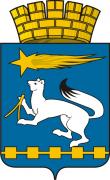 АДМИНИСТРАЦИЯ ГОРОДСКОГО ОКРУГА НИЖНЯЯ САЛДАП О С Т А Н О В Л Е Н И Е27.03.2020      		                       		                                        № 150г. Нижняя СалдаО внесении дополнений в постановление администрации городского округа Нижняя Салда от 18.03.2020 № 105 «О проведении дополнительных санитарно – противоэпидемических (профилактических) мероприятий, направленных на предупреждение и ограничение распространения на территории городского округа Нижняя Салда новой коронавирусной инфекции, вызванной COVID-19»В соответствии с Указом Губернатора Свердловской области от 26.03.2020 № 143-УГ «О внесении изменений в Указ Губернатора Свердловской области от 18.03.2020 № 100-УГ «О введении на территории Свердловской области режима повышенной готовности и принятия дополнительных мер по защите населения от новой коронавирусной инфекции (2019-nCoV)», руководствуясь Уставом городского округа Нижняя Салда  администрация городского округа Нижняя СалдаПОСТАНОВЛЯЕТ:1. Дополнить постановление администрации городского округа Нижняя Салда от 18.03.2020 № 105 «О проведении дополнительных санитарно – противоэпидемических (профилактических) мероприятий, направленных на предупреждение и ограничение распространения на территории городского округа Нижняя Салда новой коронавирусной инфекции, вызванной COVID-19» пунктом следующего содержания:«Рекомендуем организациям общественного питания (за исключением организаций по доставке готовой продукции, обслуживания на вынос без посещения гражданами помещений таких организаций), объектам розничной торговли (за исключением аптек и аптечных пунктов, а также объектов розничной торговли в части реализации продовольственных и непродовольственных товаров первой необходимости), организациям по бытовому обслуживанию населения (за исключением организаций, оказывающих ритуальные услуги), работу по проведению массовых мероприятий (оказанию услуг), в том числе ночных клубов (дискотек) и иных аналогичных объектов, кинотеатров (кинозалов), детских игровых комнат и детских развлекательных центров, иных развлекательных и досуговых заведений, в том числе торговых, торгово-развлекательных центров обеспечить выполнения пункта 2.1. Указа Губернатора Свердловской области от 26.03.2020 № 143-УГ «О внесении изменений в Указ Губернатора Свердловской области от 18.03.2020 № 100-УГ «О введении на территории Свердловской области режима повышенной готовности и принятия дополнительных мер по защите населения от новой коронавирусной инфекции (2019-nCoV)».2. Опубликовать настоящее постановление в газете «Городской вестник плюс» и разместить на официальном сайте администрации городского округа Нижняя Салда.3. Контроль за исполнением настоящего постановления  оставляю за собой.Глава городского округаНижняя Салда		                                                                      А.А. Матвеев